МУНИЦИПАЛЬНОЕ БЮДЖЕТНОЕ ДОШКОЛЬНОЕ ОБРАЗОВАТЕЛЬНОЕУЧРЕЖДЕНИЕ ДЕТСКИЙ САД №70КОМБИНИРОВАННОГО ВИДА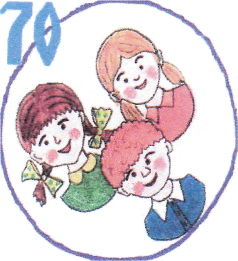 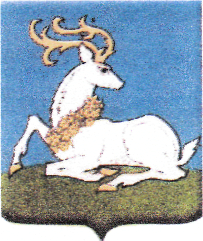 Конспект организованной  образовательной  деятельности по освоению детьми  образовательной области «Познание»  по формированию целостной картины мира и расширению кругозора в  средней группе«Будет лес, а птицы прилетят»                      Воспитатель Вторых И.А.Р.п. Большие Вяземы2014 -2015 уч. г.Цель:Формирование бережного отношения к лесу и его обитателям.Задачи:- Закреплять  знания детей  о знакомых деревьях; условиях необходимых для их роста.         - Учить отгадывать загадки; решать проблемные задачи; осознано применять знания о правилах поведения в лесу.- Формировать  у детей знания  о значении деревьев в жизни человека;        желание самим посадить дерево, ухаживать за ним.- Развивать любознательность, память, умение делать выводы.- Воспитывать любовь к природе.Предварительная работа:Посещение участка подготовительной группы для сравнения хвои ели и сосны, рассматривание лиственных деревьев на территории детского сада, рассматривание иллюстраций энциклопедий о значимости и строении деревьев, чтение художественной литературы природоведческого характера, изготовление наглядного пособия родителями.Оборудование:Картинки:  к игре «Назови дерево», к подвижной игре « Создай лес: хвойный и лиственный»,   «Правила поведения в лесу», саженцы  (берёзки, ели, кедра), ведёрки с водой, лопатки, костюм лесовичка, корзина со сладостями.Ход образовательной деятельности:Воспитатель: Ребята, я хочу, чтобы у всех было хорошее настроение, доброе утро и добрый день. Наше тепло, наше хорошее настроение,  с воздушным поцелуем  пошлём друг другу и нашим гостям. Сегодня у нас будет необыкновенно интересное занятие. А знаете почему? Потому что оно пройдёт на улице.                                                 Воспитатель:  Как вы думаете,  где воздух чище в городе или в лесу? Почему? Дети: В лесу воздух чище, потому что там много деревьев.           Воспитатель: А  что надо сделать , чтобы в городах воздух стал чище?         Дети: Посадить разные деревья. Воспитатель: Как вы думаете, человек может прожить без леса?       Дети: Нет, деревья очищают воздух от пыли и грязи, лес – это «лёгкие планеты».Воспитатель: Что же  даёт человеку лес? Дети:  Свежий воздух, лекарственные травы, грибы, ягоды.Воспитатель: Ребята,  Дерево-это дом для множества живых существ. В ветвях деревьев вьют гнёзда птицы, в дупле дерева могут жить белки, совы, поселиться дикие пчёлы. Среди корней устраивают себе норы змеи, ежи, под корой живут различные насекомые. Деревья – большие друзья и человеку, и всем живым существам. И мы должны быть благодарны деревьям. Воспитатель:  Перед  тем  как посадить дерево, надо выяснить, будет ли оно расти в наших условиях . Вырастет ли у нас пальма, апельсиновое дерево?         Дети:  Нет. Эти деревья растут  в жарких странах, при тёплом климате.               Воспитатель: Правильно,  значит, нам надо посадить деревья, которые не бояться морозов и сильных холодных ветров. Назовите, какие это деревья?           Дети: Берёзы, дубы, рябина, сосны, ели.                                                              Воспитатель: Скажите, как называется лес,  где растут берёзы, рябины, дуб?Дети: Лиственный.    Воспитатель:  Как называется  лес,  где растут ели, сосны, кедр?Дети: Хвойный.     Воспитатель:  Молодцы. Предлагаю поиграть в игру « Создай лес»Игра «Создай лес»Дети, у которых картинки с лиственными деревьями, собираются у веточки берёзы, а у кого картинки с хвойными деревьями, собираются у веточки сосны.           Воспитатель:  Ребята, а теперь мы  пойдём на  участок,  и посмотрим, какие  деревья растут у нас на участке.  Я буду загадывать вам загадки, а отгадки  нужно находить на картинках.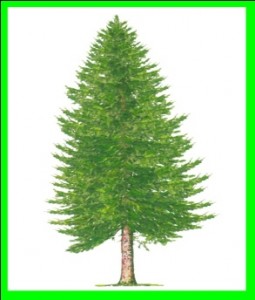 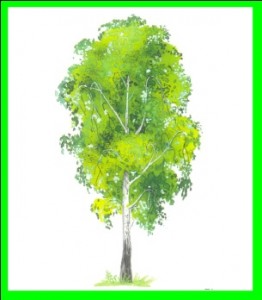  Стоит в белой одёжке, на ветвях серёжки. ( берёзка)  Что же это за девица не швея, не мастерица. Ничего сама не шьёт, а в иголках круглый год. ( ель)                                                                                                                       Развесила бабуся оранжевые бусы,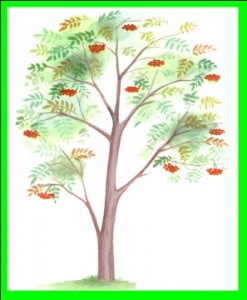 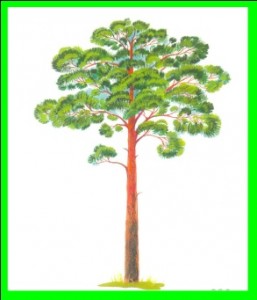 прилетели свиристели, все бусы съели. (рябина)                                                                                                                                                                   У меня длинней иголки, чем у ёлки, очень прямо я расту в высоту. (сосна)                                                                                                                                                                 Воспитатель: Молодцы. А сейчас  я предлагаю рассмотреть деревья, которые растут на нашем участке.Игра: «Что  есть у дерева?» (строение дерева) Есть у дерева  крепкие корни,                  Есть ствол, а на стволе кора,      глубоко схоронились в земле,                  если жара укроет она,                  чтобы дерево крепко стояло,                     ну а если сильный мороз,                чтобы ветки и листья питало.                    ствол защитит, чтобы он  не  замёрз.                                                                                                                                                                                                              Воспитатель: Кто скажет, в какое время года лучше сажать деревья?                          Дети: Весной или осенью.                                                                                          Воспитатель: Для чего нужно сажать  деревья?                                                     Дети: Чтобы  у нас было больше кислорода,  воздух был чище, любоваться красотой деревьев, чтоб к нам чаще прилетали птицы и насекомые.      Воспитатель:А теперь мы улыбнёмся, крепко за руки возьмёмся,  и друг другу на прощанье мы подарим обещанье:БУДЕМ С ЛЕСОМ МЫ ДРУЖИТЬ ОХРАНЯТЬ ЕГО ЛЮБИТЬ!   Воспитатель: Ребята, вам понравилось наше занятие?Что нового вы узнали?Что вам больше всего понравилось на занятии?Как мы с вами будем ухаживать за нашими саженцами?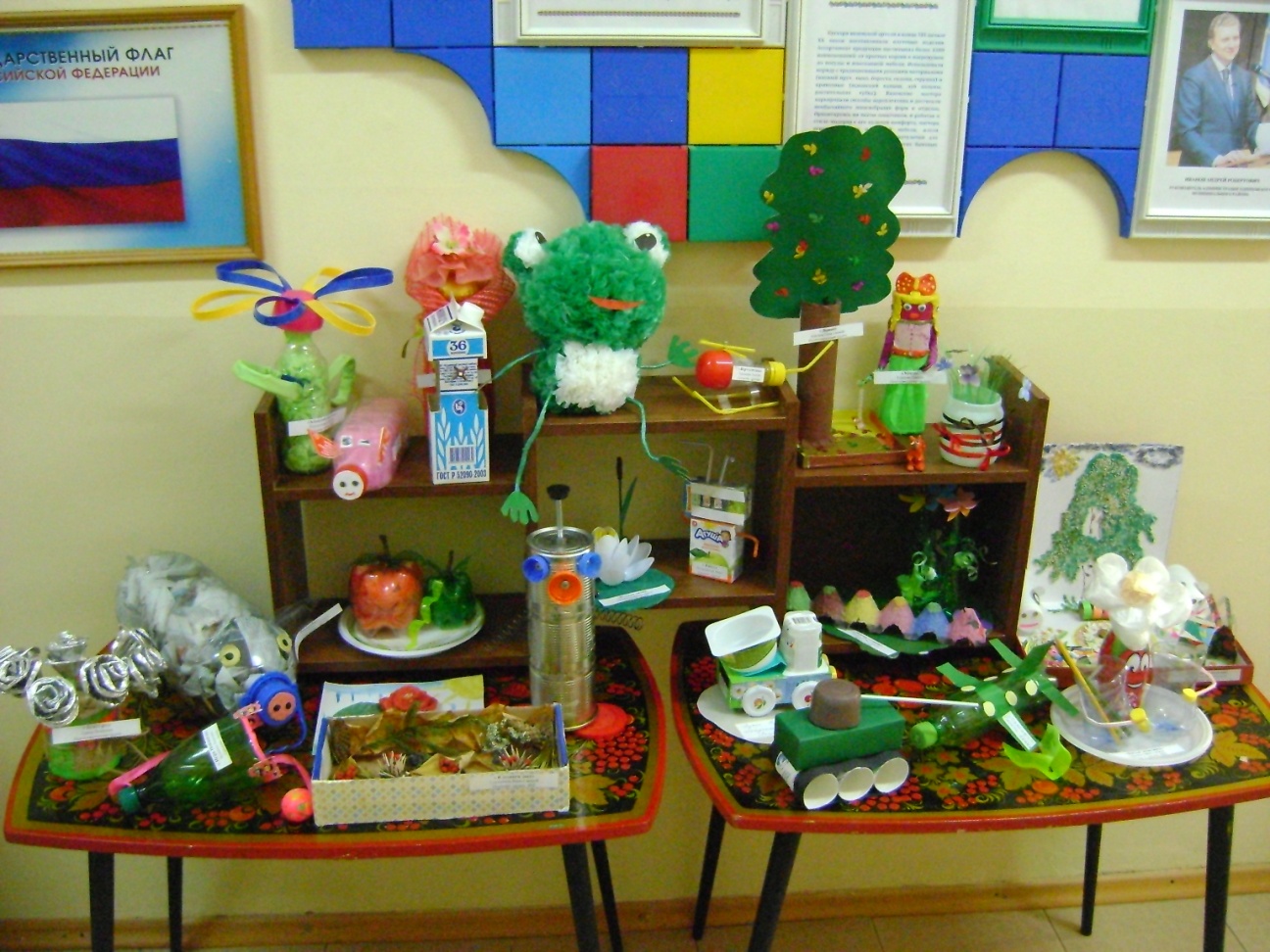 Мусор для леса теперь не помеха-Мы сделали поделки для нашей потехи!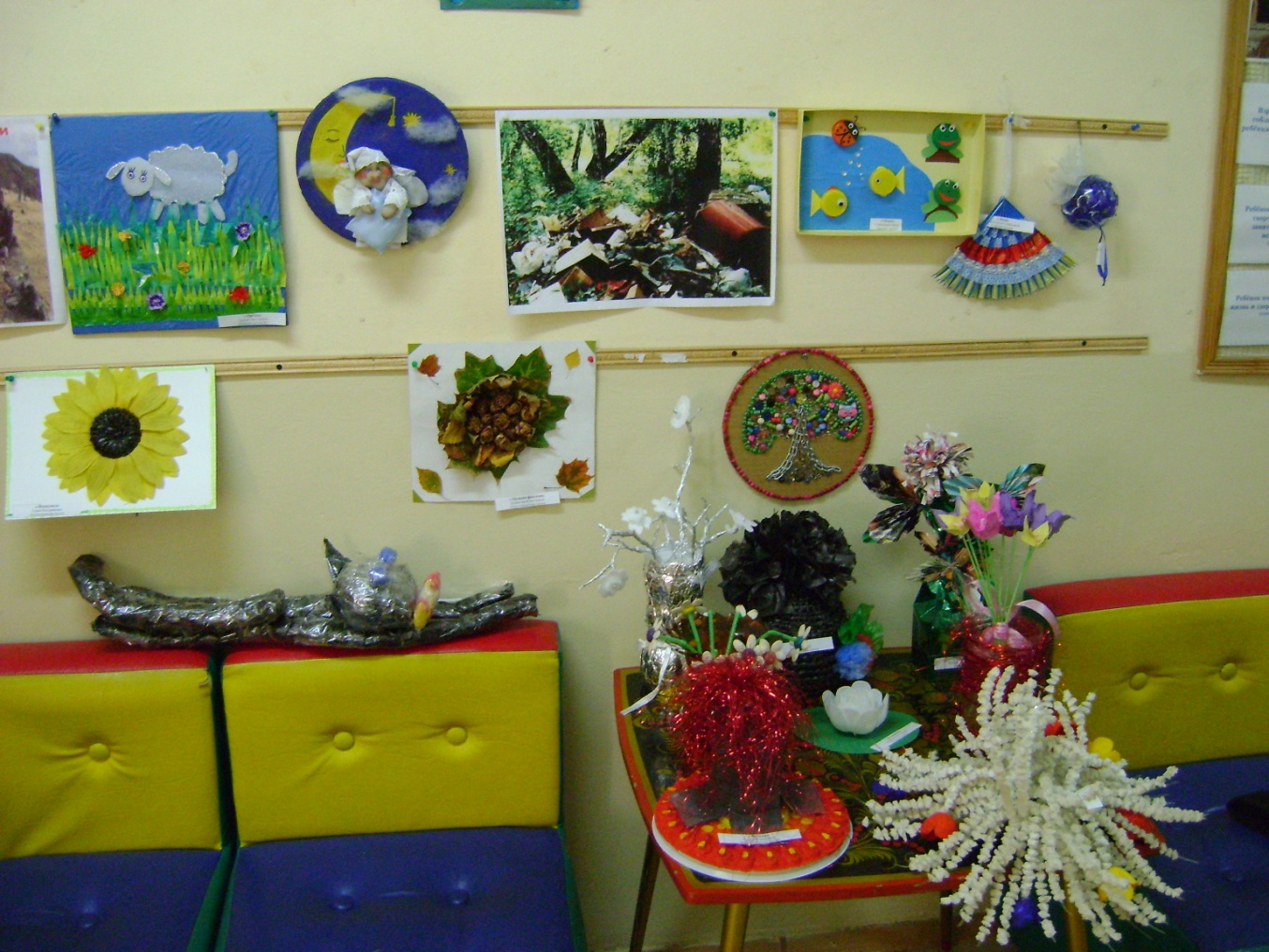 